ПРОЕКТУКРАЇНАКАЛУСЬКА МІСЬКА РАДАВИКОНАВЧИЙ КОМІТЕТРІШЕННЯПро внесення змін до рішення виконавчого комітету міської ради від 22.12.2020 №273 «Про міськукомісію з питань евакуації»Керуючись Законом України «Про місцеве самоврядування в Україні», відповідно до Кодексу цивільного захисту України, постанови Кабінету Міністрів України від 30.10.2013 №841 «Про затвердження Порядку проведення евакуації у разі загрози виникнення або виникнення надзвичайних ситуацій техногенного та природного характеру» (зі змінами), з метою організації та своєчасного проведення евакуації населення у випадку загрози і виникнення надзвичайних ситуацій та у зв’язку з кадровими змінами, беручи до уваги службову записку першого заступника начальника управління з питань надзвичайних ситуацій міської ради Олега Тарбєєва від 19.10.2022 №01.1-08/551, виконавчий комітет міської радиВИРІШИВ:1. Внести зміни в додаток 2 до рішення виконавчого комітету міської ради від 22.12.2020 № 273 «Про міську комісію з питань евакуації» виклавши його в новій редакції згідно з додатком.2. Новопризначеним членам міської комісії з питань евакуації у двотижневий термін вивчити свої функціональні обов’язки та ознайомитись з формалізованими документами з питань евакуаційних заходів.3. Рішення виконавчого комітету міської ради від 23.08.2022 № 179 «Про внесення змін до рішення виконавчого комітету міської ради від 22.12.2020 №273 «Про міську комісію з питань евакуації» вважати таким, що втратило чинність.4. Координацію роботи та узагальнення інформації щодо виконання цього рішення покласти на головного відповідального виконавця - управління з питань надзвичайних ситуацій міської ради (Іван Дембич).5. Контроль за виконанням цього рішення покласти на першого заступника міського голови Мирослава Тихого.Міський голова	Андрій НАЙДАДодатокдо рішення виконавчого комітетуміської ради____________№________Склад міської комісії з питань евакуації (нова редакція)Заступник міського голови	Надія ГУШГолова комісії:ТихийМирослав Васильович-перший заступник міського голови з питань діяльності виконавчих органів міської радиЗаступник голови комісії:ТарбєєвОлег Юрійович-перший заступник начальника управління - начальник відділу цивільного захисту управління з питань надзвичайних ситуацій міської радиСекретар комісії:Борик Любомир Володимирович-головний спеціаліст відділу цивільного захисту управління з питань надзвичайних ситуацій міської радиГрупа зв’язку та оповіщенняГрупа зв’язку та оповіщенняГрупа зв’язку та оповіщенняЗаремба Ігор Васильович-начальник дільниці мережі доступу № 317/5 Івано-Франківської філії АТ «Укртелеком» (за згодою)КітВолодимир Михайлович-начальник дільниці ядра мережі №217/4 м. Калуш Івано-Франківської філії АТ «Укртелеком» (за згодою)Група обліку евакуації населення та інформаціїГрупа обліку евакуації населення та інформаціїГрупа обліку евакуації населення та інформаціїГалійБогдана Василівна-начальник відділу соціальних допомог управління соціального захисту населення міської радиМарківНаталія Іванівна-головний спеціаліст відділу праці, пенсійного забезпечення та соціальних інспекторів управління соціального захисту населення міської радиНижникТарас Богданович-начальник відділу з питань внутрішньої політики та зв’язків з громадськістю міської радиГрупа транспортного забезпеченняГрупа транспортного забезпеченняГрупа транспортного забезпеченняСкурчанський Василь Ярославович-начальник відділу транспорту управління економічного розвитку міста міської радиСмолянський Олександр Анатолійович-директор КП «Екоресурс»КалинПетро Максимович-заступник директора з охорони праці та безпеки руху ТзОВ «Калуш-транс» (за згодою)Група охорони громадського порядку і безпеки дорожнього рухуГрупа охорони громадського порядку і безпеки дорожнього рухуГрупа охорони громадського порядку і безпеки дорожнього рухуЯцущакЮрій Ігорович-начальник сектору ДОП Калуського  районного ВП ГУНП в Івано-Франківській області (за згодою)ТкачукРоман Петрович-начальник сектору реагування патрульної поліції Калуського районного ВП ГУНП в Івано-Франківській області (за згодою)ДмитрівРоман Петрович-начальник відділу превенції Калуського районного ВП ГУНП в Івано-Франківській області (за згодою)Група медичного забезпеченняГрупа медичного забезпеченняГрупа медичного забезпеченняГаврилишинМихайло Богданович-директор КНП «Калуський міський центр первинної медико-санітарної допомоги Калуської міської ради»ПанасюкАнатолій Аркадійович-лікар з гігієни праці Калуського районного відділу ДУ «Івано-Франківський обласний центр контролю та профілактики хвороб МОЗ України (за згодою)БедрійТетяна Михайлівна-практичний психолог Калуського міського центру соціальних службГрупа матеріально-технічного забезпеченняГрупа матеріально-технічного забезпеченняГрупа матеріально-технічного забезпеченняСеньківТетяна Сергіївна-заступник начальника управління – начальник відділу підприємництва та грантів управління економічного розвитку міста міської радиАнанєвичОльга Василівна-головний спеціаліст відділу підприємництва та грантів управління економічного розвитку міста міської радиГрупа організації розміщення евакуйованого населення у безпечному районіГрупа організації розміщення евакуйованого населення у безпечному районіГрупа організації розміщення евакуйованого населення у безпечному районіСасникБогдан Михайлович-заступник начальника управління житлово-комунального господарства міської ради СеледецьОксана Миронівна-начальник відділу капітального ремонту житлового фонду та об’єктів комунального господарства управління житлово-комунального господарства міської радиКобзан Леся Несторівна-заступник начальника управління освіти міської радиТокарчукБогдан Вікторович-завідувач відділення функціональної діагностики комунального некомерційного підприємства «Центральна районна лікарня Калуської міської ради Івано-Франківської області»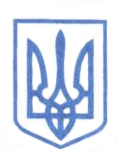 